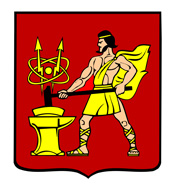 АДМИНИСТРАЦИЯ ГОРОДСКОГО ОКРУГА ЭЛЕКТРОСТАЛЬМОСКОВСКОЙ ОБЛАСТИРАСПОРЯЖЕНИЕ19.11.2019 № 512-рО признании утратившим силу муниципального правового актаВ соответствии с Федеральным законом от 06.10.2003 № 131-ФЗ «Об общих принципах организации местного самоуправления в Российской Федерации», в целях приведения муниципальных нормативных правовых актов в соответствие с законодательством:Признать утратившим силу распоряжение Администрации городского округа  Электросталь Московской области от 02.04.2014 № 171-р «Об  утверждении административного регламента предоставления муниципальной услуги «Предоставление информации о порядке проведения государственной итоговой  аттестации обучающихся, освоивших основные образовательные программы основного общего и среднего общего образования, в том числе в форме единого государственного экзамена, а также информации из баз данных Московской области об участниках единого государственного экзамена и о результатах единого государственного экзамена».Опубликовать настоящее распоряжение в газете «Официальный вестник» и разместить на сайте городского округа Электросталь Московской области www.electrostal.ru.Принять источником финансирования расходов размещения в средствах массовой информации данного распоряжения денежные средства, предусмотренные в бюджете городского округа Электросталь Московской области по подразделу 0113 «Другие общегосударственные вопросы» раздела 0100.Настоящее распоряжение вступает в силу после его официального опубликования.Глава городского округа      							В.Я. Пекарев